Технологическая карта для учащихсяУЭУчебный материалРуководствопо усвоениюУЭ-0Цели урока:1. Выяснить главные особенности зональных типов почв.2. Изучить закономерности размещения почвенных зон на территории России.3. Научиться работать с почвенной картой.4. Сформировать умение объяснять взаимосвязь между типами  почв,  климатом и растительностьюУЭ-1Цель: Выяснить, что мы знаем о закономерностях распространения почв.1. Какие из факторов, влияющих на формирование почв, подчиняются широтной зональности?2. Почему В. В. Докучаев назвал почвы «зеркалом ландшафта»?3. Почему почвы России разнообразны?Работаем вместе. Сверяем ответы с контрольной картой на доскеУЭ-2Цель: Научиться работать с почвенной картой.1. Рассмотрите и охарактеризуйте почвенную карту.2. Что означают условные знаки?3. Определите, какова общая закономерность распространения типов почв по территории России.4. Где нарушается широтная зональность почв.Работаем самостоятельно по почвенной карте атласаУЭ-3Цель: Научиться объяснять взаимосвязь типов почв с климатом и растительностью.Выполнение практической работы «Выявление условий почвообразования основных зональных типов почв и оценка их плодородия».1. Данные, полученные в ходе работы, занесите в таблицу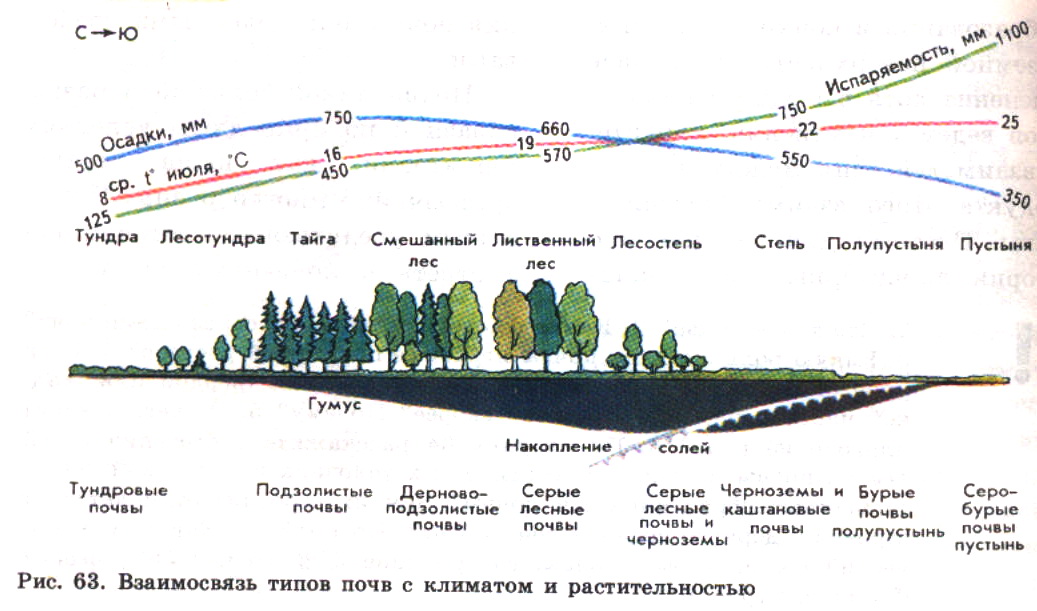 2. Укажите районы размещения самых плодородных почв нашей страны на контурной карте Рис. 1.Индивидуальная работа по климатической и почвенной картам атласа, рисунку 107 стр. 139 учебника, текст учебника стр.138-140. Рис 63.Выполняется одновременно с объяснением учителяУЭ-4Выходной контрольЦель: Подвести итоги урока.I Выполните тестовое задание1. Чернозем — самая плодородная почва, т.к.:а) в ней содержится больше гумуса; б) почва хорошо увлажнена; в) она дает высокие урожаи.2. Почвенная карта дает информацию:а) о распространении типов почв; б) о механическом составе почв; в) об увлажнении почв.3. Найдите соответствия типа почв природной зоне:4. Почему в России распространение почв подчиняется закону широтной зональности?а) Россия имеет равнинный рельеф;б) на территории преобладает горный рельеф;в) Россия вытянута с севера на юг.5. Какие почвы формируются под лесами?а) черноземы; б) подзолистые, серые лесные; в) солонцы.6. В какой природной зоне происходит накопление солей в почве?а) в степях; б) в лесной; в) в полупустынях.7. В какой природной зоне происходит наибольшее накопление гумуса в почве?а) в степях; б) в тундре; в) в лесной.8. Карликовость почвенного профиля характерна для почв:а) дерново-подзолистой; б) тундрово-глеевой; в) чернозема.9. Главное свойство почвы:а) засоленность; б) плодородие; в) переувлажненность.10. Закону широтной зональности не подчиняются почвы:а) черноземы; б) аллювиальные; в) дерново-подзолистые.II Проверьте правильность ответов на тестовое задание по контрольной карте к УЭ-4( за каждый правильно отвеченный вопрос – 1 балл)III Подсчитайте количество баллов за тестовое задание IV Суммируйте его с количеством баллов за УЭ-2 и оцените свою работуКритерии оценок:14-13 баллов — вы успешно справились с работой;12-9 баллов — вы неплохо усвоили материал;8-6 баллов — вы не слишком внимательны;менее 5 баллов — к сожалению, вы плохо усвоили материал.Индивидуальная работаУЭ-5Выберите домашнее задание: